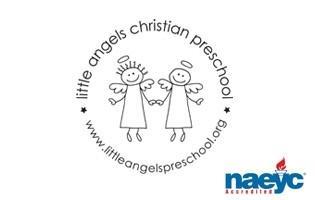 September 2021Toddler Newsletter – Loppnow/Katzbeck/NewmanWelcome to Little Angels Toddler Program. We are very excited to be back in person and to getting to know your child. This year will bring so much growth, development, learning and fun! Mrs. Loppnow and Mrs. Newman will be teaching the Monday, Wednesday and Friday Toddlers.  Mrs. Loppnow and Mrs. Katzbeck will be teaching our Tuesday Thursday Toddlers.  We are very excited to have Mrs. Newman as a new teacher this year!  She will also be an aide at Little Angels on Tuesday and Thursdays.Things will of course be a little different in the classroom, we will all be wearing masks and washing our hands more often. We want to keep everyone safe and in school.  Please help your child get used to wearing a mask during school by practicing on outings etc. and talking to them about wearing them at school.During the month of September we will focus on getting acquainted with your children, their personalities, and what sparks their interest. Our goal is to have them get acclimated with the daily routine and get comfortable with their teachers. We have many areas in the classroom for your little ones to explore. There is dramatic play, vehicles, dress up, babies and doll houses, small and large blocks, fine motor work manipulatives, an art easel with varied art materials, sensory table where they can explore wet and dry materials, table toys, puzzles, science exploration, nature trays and a library area. We will also have weekly themes with books, songs, toys and activities that relate.  Our themes for September include: Welcome to School, Getting to Know You, Families and Apples. Whenever the weather permits we will enjoy stroller rides and our outdoor playground  with a climber, tunnel and slides, balls and small trikes. We also have an indoor large motor room for days where the weather just isn’t suitable for going out to play.We have an email for our classroom that will be checked before and after class. You may reach us via email at toddlers@littleangelspreschool.org. 
Don’t hesitate to contact us! If you need immediate assistance during class hours please call the preschool office at: (847) 381-5490. We will soon be getting a class ipod that you can text us on during class using our class email.We are looking forward to a school year filled with fun and learning for our “littlest angels!” Your Toddler Team,
Mrs. Laura Loppnow, Mrs. Lynda Katzbeck and Mrs. Jenn NewmanImportant dates:  Tuesday and Wednesday September 7,8 First day of class 9-10:30am.  Blessing of children in the sanctuary 9am.Thursday, September 16 - Ice Cream Social 5:30 - 6:30 pmSaturday, September  24  Fall Fundraiser  Pinstripes (Adults only)